Приложение N 2
к стандартам раскрытия информации
субъектами оптового и розничных
рынков электрической энергии(форма)                           ПРОГНОЗНЫЕ СВЕДЕНИЯ                о расходах за технологическое присоединение            ________ПАО «САТУРН»______________ на _2018 год               (наименование сетевой организации)1. Полное наименование ___Публичное  акционерное общество «САТУРН»_______2. Сокращенное наименование ______ПАО «САТУРН»  _________________________3. Место нахождения __Россия, г. Омск______________       ________________4. Адрес юридического лица _644042, г. Омск, пр. К. Маркса,41__   ________5. ИНН ___5508000955___ __________________________________________________6. КПП __554250001  ______________________________________________________7. Ф.И.О. руководителя ___Мирошниченко Анатолий Михайлович________________8. Адрес электронной почты __saturn@saturn-omsk.ru     _________________________9. Контактный телефон __________(3812)31-92-63______________________________10. Факс _____________________(3812)31-92-63________________________________Приложение N 3
к стандартам раскрытия информации
субъектами оптового и розничных
рынков электрической энергии(форма)                   СТАНДАРТИЗИРОВАННЫЕ ТАРИФНЫЕ СТАВКИ            для расчета платы за технологическое присоединение           к территориальным распределительным сетям на уровне            напряжения ниже 35 кВ и присоединяемой мощностью           менее 8900 кВт ____________________________________                           (наименование сетевой организации)                            на _2018__ год______________________________* Ставки платы , и за технологическое присоединение к электрическим сетям дифференцируются по виду используемого материала, способу выполнения работ, категориям потребителей, уровням напряжения и (или) объему присоединяемой максимальной мощности.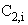 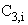 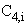 Приложение N 4
к стандартам раскрытия информации
субъектами оптового и розничных
рынков электрической энергии(форма)Расходы на мероприятия, осуществляемые при технологическом присоединении______________________________* Согласно приложению N 1 к методическим указаниям по определению размера платы за технологическое присоединение к электрическим сетям, утвержденным Федеральной службой по тарифам.Приложение N 5
к стандартам раскрытия информации
субъектами оптового и розничных
рынков электрической энергии(форма)Расчет
необходимой валовой выручки сетевой организации на технологическое присоединение(тыс. рублей)Приложение N 6
к стандартам раскрытия информации
субъектами оптового и розничных
рынков электрической энергии(форма)Фактические средние данные о присоединенных объемах максимальной мощности за 3 предыдущих года по каждому мероприятиюПриложение N 7
к стандартам раскрытия информации
субъектами оптового и розничных
рынков электрической энергии(форма)Фактические средние данные о длине линий электропередачи и об объемах максимальной мощности построенных объектов за 3 предыдущих года по каждому мероприятиюПриложение N 8
к стандартам раскрытия информации
субъектами оптового и розничных
рынков электрической энергии(форма)ИНФОРМАЦИЯ
об осуществлении технологического присоединения по договорам, заключенным за текущий год______________________________* Заявители, оплачивающие технологическое присоединение своих энергопринимающих устройств в размере не более 550 рублей.** Заявители - юридические лица или индивидуальные предприниматели, заключившие договор об осуществлении технологического присоединения по одному источнику электроснабжения энергопринимающих устройств максимальной мощностью свыше 15 и до 150 кВт включительно (с учетом ранее присоединенных энергопринимающих устройств), у которых в договоре предусматривается беспроцентная рассрочка платежа за технологическое присоединение в размере 95 процентов платы за технологическое присоединение с условием ежеквартального внесения платы равными долями от общей суммы рассрочки до 3 лет со дня подписания сторонами акта об осуществлении технологического присоединения.Приложение N 9
к стандартам раскрытия информации
субъектами оптового и розничных
рынков электрической энергии(форма)ИНФОРМАЦИЯ
о поданных заявках на технологическое присоединение за текущий год______________________________* Заявители, оплачивающие технологическое присоединение своих энергопринимающих устройств в размере не более 550 рублей.** Заявители - юридические лица или индивидуальные предприниматели, заключившие договор об осуществлении технологического присоединения по одному источнику электроснабжения энергопринимающих устройств максимальной мощностью свыше 15 и до 150 кВт включительно (с учетом ранее присоединенных энергопринимающих устройств), у которых в договоре предусматривается беспроцентная рассрочка платежа за технологическое присоединение в размере 95 процентов платы за технологическое присоединение с условием ежеквартального внесения платы равными долями от общей суммы рассрочки до 3 лет со дня подписания сторонами акта об осуществлении технологического присоединения.Наименование стандартизированных тарифных ставокНаименование стандартизированных тарифных ставокЕдиницаизмеренияСтандартизированные тарифные ставкиСтандартизированные тарифные ставкиНаименование стандартизированных тарифных ставокНаименование стандартизированных тарифных ставокЕдиницаизмеренияпо постоянной схемепо временной схеме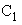 Стандартизированная тарифная ставка на покрытие расходов на технологическое присоединение энергопринимающих устройств потребителей электрической энергии, объектов электросетевого хозяйства, принадлежащих сетевым организациям и иным лицам, по мероприятиям, указанным в пункте 16 методических указаний по определению размера платы за технологическое присоединение к электрическим сетям, утвержденных Федеральной службой по тарифам, за исключением подпунктов "б" и "в" пункта 16, в расчете на 1 кВт максимальной мощностирублей/кВт43,7143,71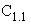 Стандартизированная тарифная ставка на покрытие расходов на подготовку и выдачу сетевой организацией технических условий заявителюрублей/кВт26,8026,80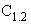 Стандартизированная тарифная ставка на покрытие расходов на проверку сетевой организацией выполнения заявителем технических условийрублей/км6,426,42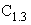 Стандартизированная тарифная ставка на покрытие расходов на участие сетевой организации в осмотре должностным лицом органа федерального государственного энергетического надзора присоединяемых устройств заявителярублей/км2,302,30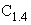 Стандартизированная тарифная ставка на покрытие расходов на осуществление сетевой организацией фактического присоединения объектов заявителя к электрическим сетям и включение коммутационного аппарата (фиксация коммутационного аппарата в положении "включено")рублей/кВт8,198,19*Стандартизированная тарифная ставка на покрытие расходов сетевой организации на строительство воздушных линий электропередачи на i-м уровне напряжения согласно приложению N 1 к методическим указаниям по определению размера платы за технологическое присоединение к электрическим сетям, утвержденным Федеральной службой по тарифам, в расчете на 1 км линий электропередачирублей/км--*Стандартизированная тарифная ставка на покрытие расходов сетевой организации на строительство кабельных линий электропередачи на i-м уровне напряжения согласно приложению N 1 к методическим указаниям по определению размера платы за технологическое присоединение к электрическим сетям, утвержденным Федеральной службой по тарифам, в расчете на 1 км линий электропередачирублей/км883720,00-*Стандартизированная тарифная ставка на покрытие расходов сетевой организации на строительство подстанций согласно приложению N 1 к методическим указаниям по определению размера платы за технологическое присоединение к электрическим сетям, утвержденным Федеральной службой по тарифам, на i-м уровне напряжениярублей/кВт218,70-Наименование мероприятийНаименование мероприятийРаспределение необходимой валовой выручки*(рублей)Объем максимальной мощности (кВт) 10кВСтавки для расчета платы по каждому мероприятию (рублей/кВт) (без учета НДС)1.Подготовка и выдача сетевой организацией технических условий заявителю:по постоянной схеме20771,35775,0026,80по временной схеме2.Разработка сетевой организацией проектной документации по строительству "последней мили"---3.Выполнение сетевой организацией мероприятий, связанных со строительством "последней мили":---строительство воздушных линий200528,54775,00258,75строительство кабельных линий346598,42775,00447,22строительство пунктов секционирования---строительство комплектных трансформаторных подстанций и распределительных трансформаторных подстанций с уровнем напряжения до 35 кВ970610,00775,001252,40строительство центров питания и подстанций уровнем напряжения 35 кВ и выше---4.Проверка сетевой организацией выполнения заявителем технических условий:по постоянной схеме4975,65775,006,42по временной схеме5.Участие сетевой организации в осмотре должностным лицом органа федерального государственного энергетического надзора присоединяемых устройств заявителя:по постоянной схеме1781,75775,002,30по временной схеме6.Фактические действия по присоединению и обеспечению работы энергопринимающих устройств потребителей электрической энергии, объектов по производству электрической энергии, а также объектов электросетевого хозяйства, принадлежащих сетевым организациям и иным лицам, к электрической сети:по постоянной схеме6348,65775,008,19по временной схемеПоказателиОжидаемые данные за текущий периодПлановые показатели на следующий период1.Расходы на выполнение мероприятий по технологическому присоединению - всего  15,24     43,71в том числе:вспомогательные материалы  0,44      0,44энергия на хозяйственные нуждыоплата труда   10,58      26,45отчисления на страховые взносы        8,11прочие расходы - всего    3,24                                8,71из них:работы и услуги производственного характера         0,0налоги и сборы, уменьшающие налогооблагаемую базу на прибыль организаций         0,0работы и услуги непроизводственного характера - всего          0,0в том числе:услуги связи          0,0расходы на охрану и пожарную безопасность          0,0расходы на информационное обслуживание, консультационные           0,0и юридические услуги           0,0плата за аренду имущества           0,0другие прочие расходы, связанные с производством и реализацией0,98          8,71     внереализационные расходы - всегов том числе:расходы на услуги банковпроцент за пользование кредитомпрочие обоснованные расходыденежные выплаты социального характера (по коллективному договору)         0,0                 0,02.Расходы на строительство объектов электросетевого хозяйства от существующих объектов электросетевого хозяйства до присоединяемых энергопринимающих устройств и (или) объектов электроэнергетики                                                    3.Выпадающие доходы (экономия средств)Итого (размер необходимой валовой выручки)                                                                            0,0     15,24               0,0               43,71Наименование мероприятийНаименование мероприятийФактические расходы на строительство подстанций за 3 предыдущих года(тыс. рублей)Объем мощности, введенной в основные фонды за 3 предыдущих года (кВт)1.Строительство пунктов секционирования (распределенных пунктов)--2.Строительство комплектных трансформаторных подстанций и распределительных трансформаторных подстанций с уровнем напряжения до 35 кВ--3.Строительство центров питания и подстанций уровнем напряжения 35 кВ и выше--Наименование мероприятийРасходы на строительство воздушных и кабельных линий электропередачи на i-м уровне напряжения, фактически построенных за последние 3 года (тыс. рублей)Длина воздушных и кабельных линий электропередачи на i-м уровне напряжения, фактически построенных за последние 3 года (км)Объем максимальной мощности, присоединенной путем строительства воздушных или кабельных линий за последние 3 года (кВт)1.Строительство кабельных линий электропередачи:0,4 кВ---1 - 20 кВ---35 кВ---2.Строительство воздушных линий электропередачи:0,4 кВ---1 - 20 кВ---35 кВ---Категория заявителейКоличество договоров (штук)Количество договоров (штук)Количество договоров (штук)Максимальная мощность (кВт)Максимальная мощность (кВт)Максимальная мощность (кВт)Стоимость договоров (без НДС) (тыс. рублей)Стоимость договоров (без НДС) (тыс. рублей)Стоимость договоров (без НДС) (тыс. рублей)Категория заявителей0,4 кВ1 - 20 кВ35 кВ и выше0,4 кВ1 - 20 кВ35 кВ и выше0,4 кВ1 - 20 кВ35 кВ и выше1.До 15 кВт - всегов том числельготная категория*2.От 15 до 150 кВт - всегов том числельготная категория**3.От 150 кВт до 670 кВт - всего01003500011,1560в том числепо индивидуальному проекту01003500011,15604.От 670 кВт до 8900 кВт - всегов том числепо индивидуальному проекту5.От 8900 кВт - всегов том числепо индивидуальному проекту6.Объекты генерацииКатегория заявителейКатегория заявителейКоличество заявок (штук)Количество заявок (штук)Количество заявок (штук)Максимальная мощность (кВт)Максимальная мощность (кВт)Максимальная мощность (кВт)Категория заявителейКатегория заявителей0,4 кВ1 - 20 кВ35 кВ и выше0,4 кВ1 - 20 кВ35 кВ и выше1.До 15 кВт - всего------в том числельготная категория*2.От 15 до 150 кВт - всего------в том числельготная категория**3.От 150 кВт до 670 кВт - всего------в том числепо индивидуальному проекту4.От 670 кВт до 8900 кВт - всего------в том числепо индивидуальному проекту5.От 8900 кВт - всего------в том числепо индивидуальному проекту6.Объекты генерации------